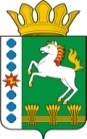 КОНТРОЛЬНО-СЧЕТНЫЙ ОРГАН ШАРЫПОВСКОГО РАЙОНАКрасноярского краяЗаключениена проект Решения Шарыповского районного Совета депутатов «О внесении изменений в Решение районного Совета депутатов от 08.12.2016 № 11/116р «О районном бюджете на 2017 год и плановый период 2018-2019 годов» 09 февраля 2017 год 								№ 08Настоящее экспертное заключение подготовлено Контрольно – счетным органом Шарыповского района на основании ст. 157 Бюджетного  кодекса Российской Федерации, ст. 9 Федерального закона от 07.02.2011 № 6-ФЗ «Об общих принципах организации и деятельности контрольно – счетных органов субъектов Российской Федерации и муниципальных образований», ст. 15 Решения Шарыповского районного Совета депутатов от 20.09.2012 № 31/289р «О внесении изменений и дополнений в Решение Шарыповского районного Совета депутатов от 21.06.2012 № 28/272р «О создании Контрольно – счетного органа Шарыповского района» (в ред. от 20.03.2014 № 46/536р, от 25.09.2014 № 51/573р, от 26.02.2015 № 56/671р) и в соответствии со стандартом организации деятельности Контрольно – счетного органа Шарыповского района СОД 2 «Организация, проведение и оформление результатов финансово – экономической экспертизы проектов Решений Шарыповского районного Совета депутатов и нормативно – правовых актов по бюджетно – финансовым вопросам и вопросам использования муниципального имущества и проектов муниципальных программ» утвержденного приказом Контрольно – счетного органа Шарыповского района от 16.12.2013 № 29.Представленный на экспертизу проект Решения Шарыповского районного Совета депутатов «О внесении изменений в Решение районного Совета депутатов от 08.12.2016 № 11/116р «О районном бюджете на 2017 год и плановый период 2018-2019 годов» направлен в Контрольно – счетный орган Шарыповского района 09 февраля 2017 года. Разработчиком данного проекта Решения является финансово – экономическое управление администрации Шарыповского района.Мероприятие проведено 09 февраля  2017 года.В ходе подготовки заключения Контрольно – счетным органом Шарыповского района были проанализированы следующие материалы:- проект Решения Шарыповского районного Совета депутатов «О внесении изменений в Решение районного Совета депутатов от 08.12.2016 № 11/116р «О районном бюджете на 2017 год и плановый период 2018-2019 годов»;-  решение Шарыповского районного Совета депутатов от 08.12.2016 № 11/116р «О районном бюджете на 2017 год и плановый период 2018-2019 годов.При проведении экспертизы проекта Решения проведены:- оценка соответствия внесенного проекта Решения сведениям и документам, явившимся основанием его составления;- оценка соответствия текстовой части и структуры проекта Решения требованиям бюджетного законодательства Российской Федерации;- анализ предлагаемых изменений бюджетных ассигнований по доходам, расходам и источникам финансирования дефицита бюджета, оценка обоснованности таких изменений.В результате экспертизы проекта Решения и финансово – экономических обоснований предлагаемых к утверждению увеличений бюджетных ассигнований по расходам бюджета, подтверждающих потребность выделения дополнительных ассигнований в указанных в проекте Решения суммах по средствам местного и краевого бюджетов установлено:Представленным проектом Решения предлагается изменить основные характеристики бюджета муниципального образования Шарыповский район на 2017 год, внести изменения в текстовую часть и приложения к Решению о бюджете, изложив их в новой редакции в соответствии с представленным проектом Решения.Предлагаемые к утверждению изменения текстовой части Решения о бюджете соответствуют бюджетному законодательству и законодательно установленным полномочиям органов местного самоуправления.Предлагаемые в проекте Решения изменения основных характеристик бюджета муниципального образования Шарыповский район представлены в таблице 1.Изменение основных характеристик бюджета муниципального образования Шарыповский район на 2017 годТаблица 1(руб.)Согласно проекту Решения прогнозируемый общий объем доходов районного бюджета уменьшается  в сумме 2 910 700,00 рублей (0,55%), в том числе:- увеличение краевой субсидии бюджетам поселений на осуществление первичного воинского учёта на территориях, где отсутствуют комиссариаты в сумме 26 600,00 руб.;-  увеличение краевой субсидии на комплектование книжных фондов библиотек в сумме 387 800,00 руб.;- поддержка отрасли культуры за счет средств федерального бюджета в сумме 21 100,00 руб.;- выделение краевой субвенции на капитальный ремонт гидротехнических сооружений пруда на ручье Окуневский в с.Ораки в сумме 2 475 200,00 руб.Изменения в доходной части бюджета обоснованы и достоверны.Общий объем расходов бюджета проектом Решения предлагается увеличить на 2 912 700,00 руб. (0,54%).Без увеличения общего объема расходов бюджета, проектом Решения предусмотрено перераспределение бюджетных ассигнований по расходам бюджета по разделам, подразделам классификации расходов бюджета, ведомствам, видам расходов.Анализ предлагаемых к утверждению и перераспределению показателей плановых значений  по расходам бюджета в разрезе функциональной классификации расходов представлены в таблице 2.Изменения показателей плановых значений по расходам в разрезе функциональной классификации расходов бюджета на 2017 год Таблица 2										                  (руб.)По разделу 0203 «Мобилизационная и вневойсковая подготовка» увеличение бюджетных ассигнований в сумме 26 600,00 руб. (1,81%) за счет краевой субсидии бюджетам поселений на осуществление первичного воинского учёта на территориях, где отсутствуют комиссариаты.По разделу 0406 «Водное хозяйство» увеличение бюджетных ассигнований в сумме 2 475 200,00 руб. (100,00%)  за счет краевой субвенции на капитальный ремонт гидротехнических сооружений пруда на ручье Окуневский в с.Ораки.По разделу 0801 «Культура» увеличение бюджетных ассигнований в сумме 408 900,00 руб. (3,49%), в том числе:- за счет краевой субсидии на комплектование книжных фондов библиотек в сумме 387 800,00 руб.;- за счет средств федерального бюджета на поддержку отрасли культуры в сумме 21 100,00 руб.По разделу 1301 «Обслуживание государственного внутреннего и муниципального долга» увеличение бюджетных ассигнований в сумме 2 000,00 руб. (100,00%) за счет обеспечения обслуживания внутреннего  муниципального долга.Дефицит районного бюджета увеличился в сумме 2 000,00 рублей (0,02%).Источники финансирования дефицита районного бюджета увеличились  в сумме 2 000,00 рублей (0,02%).Ограничения, установленные Бюджетным кодексом РФ к отдельным видам расходов, источников финансирования дефицита бюджета в проекте Решения соблюдены.Пункт 3 статьи 12 излагается в новой редакции «межбюджетные трансферты на осуществление социально значимых расходов капитального характера в 2017 году в сумме 960 000,00 руб.  Утвердить распределение межбюджетных трансфертов в 2017 году согласно приложению 16 к Решению». Статью 12 «Иные межбюджетные трансферты бюджетам поселений» дополняют подпунктом 3:3) межбюджетные трансферты на осуществление социально значимых расходов капитального характера в 2016 году в сумме 420 000,00 рублей. Утвердить распределение межбюджетных трансфертов в 2016 году согласно приложению № 15 к Решению». Решение дополнено статьёй 18.2. «Муниципальные внутренние заимствования». Изменяется нумерация приложений к Решению. Приложения 1,2,4,5,6,7,8,9,11,15,16 к Решению изложены в новой редакции согласно приложениям 1-11 к проекту Решения.Разработчиками данного проекта Решения соблюдены все нормы и правила по юридическо – техническому оформлению нормативно – правовых актов Шарыповского района.На основании выше изложенного Контрольно – счетный орган  Шарыповского района предлагает Шарыповскому районному Совету депутатов   принять проект Решения Шарыповского районного Совета депутатов «О внесении изменений в Решение районного Совета депутатов от 08.12.2016 № 11/116р «О районном бюджете на 2017 год и плановый период 2018-2019 годов».АудиторКонтрольно – счетного органа						И.В. Шмидтнаименование показателяосновные характеристики бюджета на 2016 годосновные характеристики бюджета на 2016 годосновные характеристики бюджета на 2016 годосновные характеристики бюджета на 2016 годнаименование показателядействующее Решение о бюджетеРешение о бюджете с учетом предлагаемых измененийизменение% измененияпрогнозируемый общий объем доходов районного бюджета528 128 800,00531 039 500,00+ 2 910 700,00100,55общий объем расходов районного бюджета537 603 200,00540 515 900,00+ 2 912 700,00100,54дефицит районного бюджета 9 474 400,009 476 400,00+ 2 000,00100,02 источники финансирования дефицита районного бюджета9 474 400,009 476 400,00+ 2 000,00100,02Наименование главных распорядителей и наименование показателей бюджетной классификацииРаздел-подразделпредыдущая редакцияпредлагаемая редакцияотклонение % отклонения123456ОБЩЕГОСУДАРСТВЕННЫЕ ВОПРОСЫ010045 497 520,0045 497 520,000,00100,00Функционирование высшего должностного лица субъекта Российской Федерации и муниципального образования01021 090 300,001 090 300,000,00100,00Функционирование законодательных (представительных) органов государственной власти и представительных органов муниципальных образований0103984 900,00984 900,000,00100,00Функционирование Правительства Российской Федерации, высших исполнительных органов государственной власти субъектов Российской Федерации, местных администраций010426 547 620,0026 547 620,000,00100,00Обеспечение деятельности финансовых, налоговых и таможенных органов и органов финансового (финансово-бюджетного) надзора01068 822 300,008 822 300,000,00100,00Резервные фонды01111 000 000,001 000 000,000,00100,00Другие общегосударственные вопросы01137 052 400,007 052 400,000,00100,00НАЦИОНАЛЬНАЯ ОБОРОНА02001 466 100,001 492 700,0026 600,00101,81Мобилизационная и вневойсковая подготовка02031 466 100,001 492 700,0026 600,00101,81НАЦИОНАЛЬНАЯ БЕЗОПАСНОСТЬ И ПРАВООХРАНИТЕЛЬНАЯ ДЕЯТЕЛЬНОСТЬ03002 994 960,002 994 960,000,00100,00Защита населения и территории от чрезвычайных ситуаций природного и техногенного характера, гражданская оборона03092 994 960,002 994 960,000,00100,00НАЦИОНАЛЬНАЯ ЭКОНОМИКА040021 654 200,0024 129 400,002 475 200,00111,43Сельское хозяйство и рыболовство04053 600 900,003 600 900,000,00100,00Водное хозяйство04060,002 475 200,002 475 200,00100,00Транспорт040816 319 900,0016 319 900,000,00100,00Дорожное хозяйство(дорожные фонды)0409117 200,00117 200,000,00100,00Другие вопросы в области национальной экономики04121 616 200,001 616 200,000,00100,00ЖИЛИЩНО-КОММУНАЛЬНОЕ ХОЗЯЙСТВО050010 818 920,0010 818 920,000,00100,00Жилищное хозяйство05011 119 000,001 119 000,000,00100,00Коммунальное хозяйство05023 643 600,003 643 600,000,00100,00Благоустройство0503350 000,00350 000,000,00100,00Другие вопросы в области жилищно-коммунального хозяйства05055 706 320,005 706 320,000,00100,00ОБРАЗОВАНИЕ0700358 840 247,00358 840 247,000,00100,00Дошкольное образование070150 850 340,0050 850 340,000,00100,00Общее образование0702244 767 897,00244 767 897,000,00100,00Дополнительное образование детей070326 817 764,0026 817 764,000,00100,00Молодежная политика и оздоровление детей07075 634 942,005 634 942,000,00100,00Другие вопросы в области образования070930 769 304,0030 769 304,000,00100,00КУЛЬТУРА, КИНЕМАТОГРАФИЯ080017 950 900,0018 359 800,00408 900,00102,28Культура080111 704 400,0012 113 300,00408 900,00103,49Другие вопросы в области культуры, кинематографии08046 246 500,006 246 500,000,00100,00ЗДРАВООХРАНЕНИЕ0900179200,001792000,00100,00Другие вопросы в области здравоохранения 0909179 200,00179 200,000,00100,00СОЦИАЛЬНАЯ ПОЛИТИКА100034 822 000,0034 822 000,000,00100,00Пенсионное обеспечение1001391 400,00391 400,000,00100,00Социальное обслуживание населения100213 682 900,0013 682 900,000,00100,00Социальное обеспечение населения100311 859 400,0011 859 400,000,00100,00Охрана семьи и детства10043 329 000,003 329 000,000,00100,00Другие вопросы в области социальной политики10065 559 300,005 559 300,000,00100,00ФИЗИЧЕСКАЯ КУЛЬТУРА И СПОРТ11006 322 153,006 322 153,000,00100,00Физическая культура11011 111 223,001 111 223,000,00100,00массовый спорт11021 466 700,001 466 700,000,00100,00Другие вопросы в области физической культуры и спорта11053 744 230,003 744 230,000,00100,00ОБСЛУЖИВАНИЕ ГОСУДАРСТВЕННОГО И МУНИЦИПАЛЬНОГО ДОЛГА13000,002 000,002 000,00100,00Обслуживание государственного внутреннего и муниципального долга13010,002 000,002 000,00100,00МЕЖБЮДЖЕТНЫЕ ТРАНСФЕРТЫ ОБЩЕГО ХАРАКТЕРА БЮДЖЕТАМ СУБЪЕКТОВ РОССИЙСКОЙ ФЕДЕРАЦИИ И МУНИЦИПАЛЬНЫХ ОБРАЗОВАНИЙ140037 057 000,0037 057 000,000,00100,00Дотации на выравнивание бюджетной обеспеченности субъектов Российской Федерации и муниципальных образований140130 579 100,0030 579 100,000,00100,00Прочие межбюджетные трансферты общего характера14036 477 900,006 477 900,000,00100,00Всего537 603 200,00540 515 900,002 912 700,00100,54